МИНИСТЕРСТВО ПРОСВЕЩЕНИЯ РОССИЙСКОЙ ФЕДЕРАЦИИМинистерство образования и науки Республики БурятияКомитет по образованию Администрации города Улан-УдэМАОУ "СОШ № 51" г. Улан-УдэПротокол №1от "01"__09__2022г.РАБОЧАЯ ПРОГРАММАучебного предмета«Технология»для 1 класса начального общего образованияна 2022-2023  учебный годСоставитель: Ивакина Наталия Сергеевнаучитель начальных классовУлан-Удэ2022ПОЯСНИТЕЛЬНАЯ ЗАПИСКАПрограмма по учебному предмету «Технология» включает: пояснительную записку, содержание обучения, планируемые результаты освоения программы учебного предмета, тематическое планирование.Пояснительная записка отражает общие цели и задачи изучения предмета, характеристику психологических предпосылок к его изучению младшими школьниками; место в структуре учебного плана, а также подходы к отбору содержания, планируемым результатам и тематическому планированию.Содержание обучения раскрывается через модули. Приведён перечень универсальных учебных действий — познавательных, коммуникативных и регулятивных, формирование которых может быть достигнуто средствами учебного предмета «Технология» с учётом возрастных особенностей обучающихся начальных классов. В первом классе предлагается пропедевтический уровень формирования УУД, поскольку становление универсальности действий на этом этапе обучения только начинается. В познавательных универсальных учебных действиях выделен специальный раздел «Работа с информацией». С учётом того, что выполнение правил совместной деятельности строится на интеграции регулятивных УУД (определённые волевые усилия, саморегуляция, самоконтроль, проявление терпения и доброжелательности при налаживании отношений) и коммуникативных УУД (способность вербальными средствами устанавливать взаимоотношения), их перечень дан в специальном разделе — «Совместная деятельность».Планируемые результаты включают личностные, метапредметные результаты за период обучения, а также предметные достижения младшего школьника за каждый год обучения в начальной школе.ОБЩАЯ ХАРАКТЕРИСТИКА УЧЕБНОГО ПРЕДМЕТА «ТЕХНОЛОГИЯ»Предлагаемая программа отражает вариант конкретизации требований Федерального государственного образовательного стандарта начального общего образования по предметной области (предмету) «Технология» и обеспечивает обозначенную в нём содержательную составляющую по данному учебному предмету.В соответствии с требованиями времени и инновационными установками отечественного образования, обозначенными во ФГОС НОО, данная программа обеспечивает реализацию обновлённой концептуальной идеи учебного предмета «Технология». Её особенность состоит в формировании у обучающихся социально ценных качеств, креативности и общей культуры личности. Новые социально-экономические условия требуют включения каждого учебного предмета в данный процесс, а уроки технологии обладают большими специфическими резервами для решения данной задачи, особенно на уровне начального образования. В частности, курс технологии обладает возможностями в укреплении фундамента для развития умственной деятельности обучающихся начальных классов.В курсе технологии осуществляется реализация широкого спектра межпредметных связей.Математика — моделирование, выполнение расчётов, вычислений, построение форм с учетом основ геометрии, работа с геометрическими фигурами, телами, именованными числами.Изобразительное искусство — использование средств художественной выразительности, законов и правил декоративно-прикладного искусства и дизайна.Окружающий мир — природные формы и конструкции как универсальный источник инженерно- художественных идей для мастера; природа как источник сырья, этнокультурные традиции.Родной язык — использование важнейших видов речевой деятельности и основных типов учебных текстов в процессе анализа заданий и обсуждения результатов практической деятельности.Литературное чтение — работа с текстами для создания образа, реализуемого в изделии.Важнейшая особенность уроков технологии в начальной школе — предметно-практическая деятельность как необходимая составляющая целостного процесса интеллектуального, а также духовного и нравственного развития обучающихся младшего школьного возраста.Продуктивная предметная деятельность на уроках технологии является основой формирования познавательных способностей школьников, стремления активно знакомиться с историей материальной культуры и семейных традиций своего и других народов и уважительного отношения к ним.Занятия продуктивной деятельностью закладывают основу для формирования у обучающихся социально-значимых практических умений и опыта преобразовательной творческой деятельности как предпосылки для успешной социализации личности младшего школьника.На уроках технологии ученики овладевают основами проектной деятельности, которая направлена на развитие творческих черт личности, коммуникабельности, чувства ответственности, умения искать и использовать информацию.ЦЕЛИ ИЗУЧЕНИЯ УЧЕБНОГО ПРЕДМЕТА «ТЕХНОЛОГИЯ»Основной целью предмета является успешная социализация обучающихся, формирование у них функциональной грамотности на базе освоения культурологических и конструкторско- технологических знаний (о рукотворном мире и общих правилах его создания в рамках исторически меняющихся технологий) и соответствующих им практических умений, представленных в содержании учебного предмета.Для реализации основной цели и концептуальной идеи данного предмета необходимо решение системы приоритетных задач: образовательных, развивающих и воспитательных.Образовательные задачи курса:формирование общих представлений о культуре и организации трудовой деятельности как важной части общей культуры человека;становление элементарных базовых знаний и представлений о предметном (рукотворном) мире как результате деятельности человека, его взаимодействии с миром природы, правилах и технологиях создания, исторически развивающихся и современных производствах и профессиях;формирование основ чертёжно-графической грамотности, умения работать с простейшей технологической документацией (рисунок, чертёж, эскиз, схема);формирование элементарных знаний и представлений о различных материалах, технологиях их обработки и соответствующих умений.Развивающие задачи:развитие сенсомоторных процессов, психомоторной координации, глазомера через формирование практических умений;расширение культурного кругозора, развитие способности творческого использования полученных знаний и умений в практической деятельности;развитие познавательных психических процессов и приёмов умственной деятельности посредством включения мыслительных операций в ходе выполнения практических заданий;развитие гибкости и вариативности мышления, способностей к изобретательской деятельности.Воспитательные задачи:воспитание уважительного отношения к людям труда, к культурным традициям, понимания ценности предшествующих культур, отражённых в материальном мире;развитие социально ценных личностных качеств: организованности, аккуратности, добросовестного и ответственного отношения к работе, взаимопомощи, волевой саморегуляции, активности и инициативности;воспитание интереса и творческого отношения к продуктивной созидательной деятельности,мотивации успеха и достижений, стремления к творческой самореализации;становление экологического сознания, внимательного и вдумчивого отношения к окружающей природе, осознание взаимосвязи рукотворного мира с миром природы;воспитание положительного отношения к коллективному труду, применение правил культуры общения, проявление уважения к взглядам и мнению других людей.МЕСТО УЧЕБНОГО ПРЕДМЕТА «ТЕХНОЛОГИЯ» В УЧЕБНОМ ПЛАНЕСогласно требованиям ФГОС общее число часов на изучение курса «Технология» в 1 классе — 33часа (по 1 часу в неделю)СОДЕРЖАНИЕ УЧЕБНОГО ПРЕДМЕТАТехнологии, профессии и производстваПрирода как источник сырьевых ресурсов и творчества мастеров.Красота и разнообразие природных форм, их передача в изделиях из различных материалов. Наблюдения природы и фантазия мастера — условия создания изделия. Бережное отношение к природе. Общее понятие об изучаемых материалах, их происхождении, разнообразии. Подготовка к работе. Рабочее место, его организация в зависимости от вида работы. Рациональное размещение на рабочем месте материалов и инструментов; поддержание порядка во время работы; уборка по окончании работы. Рациональное и безопасное использование и хранение инструментов.Профессии родных и знакомых. Профессии, связанные с изу- чаемыми материалами и производствами. Профессии сферы обслуживания.Традиции и праздники народов России, ремёсла, обычаи.Технологии ручной обработки материаловБережное, экономное и рациональное использование обрабатываемых материалов. Использование конструктивных особенностей материалов при изготовлении изделий.Основные технологические операции ручной обработки материалов: разметка деталей, выделение деталей, формообразование деталей, сборка изделия, отделка изделия или его деталей. Общее представление.Способы разметки деталей: на глаз и от руки, по шаблону, по линейке (как направляющему инструменту без откладывания размеров) с опорой на рисунки, графическую инструкцию, простейшую схему. Чтение условных графических изображений (называние операций, способов и приёмов работы, последовательности изготовления изделий). Правила экономной и аккуратной разметки. Рациональная разметка и вырезание нескольких одинаковых деталей из бумаги. Способы соединения деталей в изделии: с помощью пластилина, клея, скручивание, сшивание и др. Приёмы и правила аккуратной работы с клеем. Отделка изделия или его деталей (окрашивание, вышивка, аппликация и др.).Подбор соответствующих инструментов и способов обработки материалов в зависимости от их свойств и видов изделий. Инструменты и приспособления (ножницы, линейка, игла, гладилка, стека, шаблон и др.), их правильное, рациональное и безопасное использование.Пластические массы, их виды (пластилин, пластика и др.). Приёмы изготовления изделий доступной по сложности формы из них: разметка на глаз, отделение части (стекой, отрыванием), придание формы.Наиболее распространённые виды бумаги. Их общие свойства. Простейшие способы обработки бумаги различных видов: сгибание и складывание, сминание, обрывание, склеивание и др. Резание бумаги ножницами. Правила безопасной работы, передачи и хранения ножниц. Картон.Виды природных материалов (плоские — листья и объёмные — орехи, шишки, семена, ветки). Приёмы работы с природными материалами: подбор материалов в соответствии с замыслом, составление композиции, соединение деталей (приклеивание, склеивание с помощью прокладки, соединение с помощью пластилина).Общее представление о тканях (текстиле), их строении и свойствах. Швейные инструменты и приспособления (иглы, булавки и др.). Отмеривание и заправка нитки в иголку, строчка прямого стежка.Использование дополнительных отделочных материалов.Конструирование и моделированиеПростые и объёмные конструкции из разных материалов (пластические массы, бумага, текстиль идр.) и способы их создания. Общее представление о конструкции изделия; детали и части изделия, их взаимное расположение в общей конструкции. Способы соединения деталей в изделиях из разных материалов. Образец, анализ конструкции образцов изделий, изготовление изделий по образцу, рисунку. Конструирование по модели (на плоскости). Взаимосвязь выполняемого действияи результата. Элементарное прогнозирование порядка действий в зависимости от желаемого/необходимого результата; выбор способа работы в зависимости от требуемого результата/замысла.Информационно-коммуникативные  технологииДемонстрация учителем готовых материалов на информационных носителях. Информация. Виды информации.Универсальные учебные действия (пропедевтический уровень)Познавательные УУД:ориентироваться в терминах, используемых в технологии (в пределах изученного); воспринимать и использовать предложенную инструкцию (устную, графическую); анализировать устройство простых изделий по образцу, рисунку, выделять основные ивторостепенные составляющие конструкции;сравнивать отдельные изделия (конструкции), находить сходство и различия в их устройстве.Работа с информацией:воспринимать информацию (представленную в объяснении учителя или в учебнике), использовать её в работе;понимать и анализировать простейшую знаково-символическую информацию (схема, рисунок) и строить работу в соответствии с ней.Коммуникативные УУД:участвовать в коллективном обсуждении: высказывать собственное мнение, отвечать на вопросы, выполнять правила этики общения: уважительное отношение к одноклассникам, внимание к мнению другого;строить несложные высказывания, сообщения в устной форме (по содержанию изученных тем). Регулятивные УУД:принимать и удерживать в процессе деятельности предложенную учебную задачу;действовать по плану, предложенному учителем, работать с опорой на графическую инструкцию учебника, принимать участие в коллективном построении простого плана действий;понимать и принимать критерии оценки качества работы, руководствоваться ими в процессе анализа и оценки выполненных работ;организовывать свою деятельность: производить подготовку к уроку рабочего места, поддерживать на нём порядок в течение урока, производить необходимую уборку по окончании работы;выполнять несложные действия контроля и оценки по предложенным критериям.Совместная деятельность:проявлять положительное отношение к включению в совместную работу, к простым видам сотрудничества;принимать участие в парных, групповых, коллективных видах работы, в процессе изготовления изделий осуществлять элементарное сотрудничество.ПЛАНИРУЕМЫЕ РЕЗУЛЬТАТЫ ОСВОЕНИЯ УЧЕБНОГО ПРЕДМЕТА«ТЕХНОЛОГИЯ»НА УРОВНЕ НАЧАЛЬНОГО ОБЩЕГО ОБРАЗОВАНИЯЛИЧНОСТНЫЕ РЕЗУЛЬТАТЫ ОБУЧАЮЩЕГОСЯВ результате изучения предмета «Технология» у обучающегося будут сформированы следующие личностные новообразования:первоначальные представления о созидательном и нравственном значении труда в жизни человека и общества; уважительное отношение к труду и творчеству мастеров;осознание роли человека и используемых им технологий в сохранении гармонического сосуществования рукотворного мира с миром природы; ответственное отношение к сохранению окружающей среды;понимание культурно-исторической ценности традиций, отражённых в предметном мире; чувство сопричастности к культуре своего народа, уважительное отношение к культурным традициям других народов;проявление способности к эстетической оценке окружающей предметной среды; эстетические чувства — эмоционально-положительное восприятие и понимание красоты форм и образов природных объектов, образцов мировой и отечественной художественной культуры;проявление положительного отношения и интереса к различным видам творческой преобразующей деятельности, стремление к творческой самореализации; мотивация к творческому труду, работе на результат; способность к различным видам практической преобразующей деятельности;проявление устойчивых волевых качества и способность к саморегуляции: организованность, аккуратность, трудолюбие, ответственность, умение справляться с доступными проблемами;готовность вступать в сотрудничество с другими людьми с учётом этики общения; проявление толерантности и доброжелательности.МЕТАПРЕДМЕТНЫЕ РЕЗУЛЬТАТЫ ОБУЧАЮЩЕГОСЯК концу обучения у обучающегося формируются следующие универсальные учебные действия.Познавательные УУД:ориентироваться в терминах и понятиях, используемых в технологии (в пределах изученного), использовать изученную терминологию в своих устных и письменных высказываниях;осуществлять анализ объектов и изделий с выделением существенных и несущественных признаков;сравнивать группы объектов/изделий, выделять в них общее и различия;делать обобщения (технико-технологического и декоративно-художественного характера) по изучаемой тематике;использовать схемы, модели и простейшие чертежи в собственной практической творческой деятельности;комбинировать и использовать освоенные технологии при изготовлении изделий в соответствии с технической, технологической или декоративно-художественной задачей;понимать необходимость поиска новых технологий на основе изучения объектов и законов природы, доступного исторического и современного опыта технологической деятельности.Работа с информацией:осуществлять поиск необходимой для выполнения работы информации в учебнике и других доступных источниках, анализировать её и отбирать в соответствии с решаемой задачей;анализировать и использовать знаково-символические средства представления информации для решения задач в умственной и материализованной форме; выполнять действия моделирования,работать с моделями;использовать средства информационно-коммуникационных технологий для решения учебных и практических задач (в том числе Интернет с контролируемым выходом), оценивать объективность информации и возможности её использования для решения конкретных учебных задач;следовать при выполнении работы инструкциям учителя или представленным в других информационных источниках.Коммуникативные УУД:вступать в диалог, задавать собеседнику вопросы, использовать реплики-уточнения и дополнения; формулировать собственное мнение и идеи, аргументированно их излагать; выслушивать разные мнения, учитывать их в диалоге;создавать тексты-описания на основе наблюдений (рассматривания) изделий декоративно- прикладного искусства народов России;строить рассуждения о связях природного и предметного мира, простые суждения (небольшие тексты) об объекте, его строении, свойствах и способах создания;объяснять последовательность совершаемых действий при создании изделия.Регулятивные УУД:рационально организовывать свою работу (подготовка рабочего места, поддержание и наведение порядка, уборка после работы);выполнять правила безопасности труда при выполнении работы; планировать работу, соотносить свои действия с поставленной целью;устанавливать причинно-следственные связи между выполняемыми действиями и их результатами, прогнозировать действия для получения необходимых результатов;выполнять действия контроля и оценки; вносить необходимые коррективы в действие после его завершения на основе его оценки и учёта характера сделанных ошибок;проявлять волевую саморегуляцию при выполнении работы.Совместная деятельность:организовывать под руководством учителя и самостоятельно совместную работу в группе: обсуждать задачу, распределять роли, выполнять функции руководителя/лидера и подчинённого; осуществлять продуктивное сотрудничество;проявлять интерес к работе товарищей; в доброжелательной форме комментировать и оценивать их достижения, высказывать свои предложения и пожелания; оказывать при необходимости помощь;понимать особенности проектной деятельности, выдвигать несложные идеи решений предлагаемых проектных заданий, мысленно создавать конструктивный замысел, осуществлять выбор средств и способов для его практического воплощения; предъявлять аргументы для защиты продукта проектной деятельности.ПРЕДМЕТНЫЕ РЕЗУЛЬТАТЫ ОСВОЕНИЯ КУРСА «ТЕХНОЛОГИЯ»К концу обучения в первом классе обучающийся научится:правильно организовывать свой труд: своевременно подготавливать и убирать рабочее место, поддерживать порядок на нём в процессе труда;применять правила безопасной работы ножницами, иглой и аккуратной работы с клеем; действовать по предложенному образцу в соответствии с правилами рациональной разметки(разметка на изнаночной стороне материала; экономия материала при разметке);определять названия и назначение основных инструментов и приспособлений для ручного труда(линейка, карандаш, ножницы, игла, шаблон, стека и др.), использовать их в практической работе; определять наименования отдельных материалов (бумага, картон, фольга, пластилин, природные,текстильные материалы и пр.) и способы их обработки (сгибание, отрывание, сминание, резание, лепка и пр.); выполнять доступные технологические приёмы ручной обработки материалов при изготовлении изделий;ориентироваться в наименованиях основных технологических операций: разметка деталей, выделение деталей, сборка изделия;выполнять разметку деталей сгибанием, по шаблону, на глаз, от руки; выделение деталей способами обрывания, вырезания и др.; сборку изделий с помощью клея, ниток и др.;оформлять изделия строчкой прямого стежка;понимать смысл понятий «изделие», «деталь изделия», «образец», «заготовка»,«материал»,«инструмент», «приспособление», «конструирование», «аппликация»;выполнять задания с опорой на готовый план;обслуживать себя во время работы: соблюдать порядок на рабочем месте, ухаживать за инструментами и правильно хранить их; соблюдать правила гигиены труда;рассматривать и анализировать простые по конструкции образцы (по вопросам учителя); анализировать простейшую конструкцию изделия: выделять основные и дополнительные детали, называть их форму, определять взаимное расположение, виды соединения; способы изготовления;распознавать изученные виды материалов (природные, пластические, бумага, тонкий картон, текстильные, клей и др.), их свойства (цвет, фактура, форма, гибкость и др.);называть ручные инструменты (ножницы, игла, линейка) и приспособления (шаблон, стека, булавки и др.), безопасно хранить и работать ими;различать материалы и инструменты по их назначению;называть и выполнять последовательность изготовления несложных изделий: разметка, резание, сборка, отделка;качественно выполнять операции и приёмы по изготовлению несложных изделий: экономно выполнять разметку деталей на глаз, от руки, по шаблону, по линейке (как направляющему инструменту без откладывания размеров); точно резать ножницами по линиям разметки; придавать форму деталям и изделию сгибанием, складыванием, вытягиванием, отрыванием, сминанием, лепкой и пр.; собирать изделия с помощью клея, пластических масс и др.; эстетично и аккуратно выполнять отделку раскрашиванием, аппликацией, строчкой прямого стежка;использовать для сушки плоских изделий пресс;с помощью учителя выполнять практическую работу и самоконтроль с опорой на инструкционную карту, образец, шаблон;различать разборные и неразборные конструкции несложных изделий;понимать простейшие виды технической документации (рисунок, схема), конструировать и моделировать изделия из различных материалов по образцу, рисунку;осуществлять элементарное сотрудничество, участвовать в коллективных работах под руководством учителя;выполнять несложные коллективные работы проектного характера.ТЕМАТИЧЕСКОЕ ПЛАНИРОВАНИЕПОУРОЧНОЕ ПЛАНИРОВАНИЕ№ п/пТема урока                                     Количество часоввсего контрольные работыпрактические работыДата изученияВиды, формы контроляКак работать с	1учебником? Я и мои друзьяМатериалы и	1инструменты. Организация рабочего места05.09       Практическаяработа;12.09      Практическаяработа;Что такое технология?	119.09      Практическаяработа;4.5.6.7.8.9.10.11.12.13.Природный материал.	1Изделие: «Аппликация из листьев»Пластилин. Изделие:	1аппликация из пластилина «Ромашковая поляна»Пластилин. Изделие:	1Мудрая сова»Растения. Получение и	1ушка семянПроект «Осенний	1урожай». Изделие: Овощи из пластилина»Бумага. Изделие:	1«Волшебные фигуры»Бумага. Изделие:	1«Закладка из бумаги»Насекомые.	1Изготовление изделия из различных материаловДикие животные.	1Проект «Дикие животные». Изделие: Коллаж»Новый год. Проект	1«Украшаем класс к Нов26.09      Практическаяработа;03.10      Практическаяработа;10.10      Практическаяработа;17.10       Практическаяработа;24.10       Практическаяработа;31.10       Практическаяработа;14.11       Практическаяработа;21.11       Практическаяработа;28.11       Практическаяработа;05.12       Практическаяработа;Посуда.Проект «Чайный сервиз».Изделия: «Чашка»,Свет в доме.Изделие:«Торшер»Мебель. Изделие:«Стул»Одежда, ткань, нитки. Изделие: «Кукла из ниток»Учимся шить. Изделия:«Строчка прямых стежков», «Строчка  стежков с перевивом змейкой», «Строчка стежков с перевивом спиралью», «Закладка с вышивкой»Учимся шить.«Пришиваем пуговицу с двумя отверстиями»Учимся шить Изделие: Медвежонок»Передвижение по земле.Изделие: «Тачка»Вода в жизни человека.Вода в жизниПитьевая вода.Изделие:«Колодец»16.01        Практическаяработа;23.01        Практическаяработа;30.01        Практическаяработа;06.02         Практическаяработа;20.02        Практическаяработа;27.02        Практическаяработа;06.03        Практическаяработа;13.03       Практическаяработа;20.03       Практическаяработа;      Практическаяработа;Передвижение по воде. Проект: «Речной флот». Изделия: «Кораблик из бумаги», «Плот»Использование ветра.Изделие: «Вертушка»Полёты птиц.Изделие: ПопугайПолёты человека.Изделия:«Самолёт»,«Парашют»Способы общения.Изделия: «Письмо на иняной дощечке»,«Зашифрованное письмо»Важные телефонные омера. Изделие:«Важные телефонные омера»Компьютер10.04       Практическаяработа;17.04      Практическаяработа;24.04       Практическаяработа;01.05       Практическаяработа;08.05 Практическаяработа;15.05 Практическаяработа;УЧЕБНО-МЕТОДИЧЕСКОЕ ОБЕСПЕЧЕНИЕ ОБРАЗОВАТЕЛЬНОГО ПРОЦЕССАОБЯЗАТЕЛЬНЫЕ УЧЕБНЫЕ МАТЕРИАЛЫ ДЛЯ УЧЕНИКАТехнология, 1 класс/Роговцева Н.И., Богданова Н.В., Фрейтаг И.П., Акционерное общество«Издательство «Просвещение»;МЕТОДИЧЕСКИЕ МАТЕРИАЛЫ ДЛЯ УЧИТЕЛЯПоурочные разработки, электронный дискЦИФРОВЫЕ ОБРАЗОВАТЕЛЬНЫЕ РЕСУРСЫ И РЕСУРСЫ СЕТИ ИНТЕРНЕТУчи.ру, РЭШМАТЕРИАЛЬНО-ТЕХНИЧЕСКОЕ ОБЕСПЕЧЕНИЕ ОБРАЗОВАТЕЛЬНОГО ПРОЦЕССАУЧЕБНОЕ ОБОРУДОВАНИЕУчебник, рабочие тетради; заготовка для изготовления подставки для кисти (заранее вырезать из приложения 1 рабочей тетради); бумага для упражнений в разметке и вырезании симметричных форм простой карандаш, ножницы, ИКТ.ОБОРУДОВАНИЕ ДЛЯ ПРОВЕДЕНИЯ ПРАКТИЧЕСКИХ РАБОТНабор цветной бумаги;Набор цветного картона;Набор белого картона; 4.Ножницы с тупыми концами;5.Клей – карандаш, клей ПВА, кисточка для клея; 6.Пластилин не менее 8 цветов, стеки, дощечка;7. Конструктор (железный) №3; 8.Природный материал;9. Папка на молнии с ручками для принадлежностей по технологии.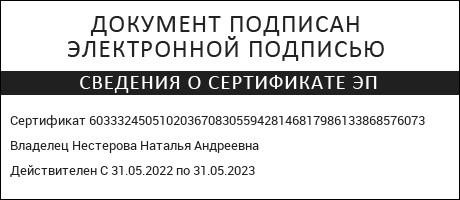 РАССМОТРЕНОСОГЛАСОВАНОУТВЕРЖДЕНОметодическим объединениемЗаместитель директора по УВРДиректоручителей начальных классов______________Листопад С.В.______________Осорова С. Б.Руководитель МОПротокол №1                      Приказ №1_____________Ивакина Н.С.от "01"_09_2022 г.от "01" _09_2022 г.№ п/ пНаименование разделов и тем программыКоличество часовКоличество часовКоличество часовДата изучен ияВиды деятельностиВиды, форм ы контр оляЭлектронн ые (цифровые) образовател ьные ресурсы№ п/ пНаименование разделов и тем программывсег оконтроль ные работыпрактиче ские работыДата изучен ияВиды деятельностиВиды, форм ы контр оляЭлектронн ые (цифровые) образовател ьные ресурсыМодуль 1. ТЕХНОЛОГИИ ПРОФЕССИИ И ПРОИЗВОДСТВАМодуль 1. ТЕХНОЛОГИИ ПРОФЕССИИ И ПРОИЗВОДСТВАМодуль 1. ТЕХНОЛОГИИ ПРОФЕССИИ И ПРОИЗВОДСТВАМодуль 1. ТЕХНОЛОГИИ ПРОФЕССИИ И ПРОИЗВОДСТВАМодуль 1. ТЕХНОЛОГИИ ПРОФЕССИИ И ПРОИЗВОДСТВАМодуль 1. ТЕХНОЛОГИИ ПРОФЕССИИ И ПРОИЗВОДСТВАМодуль 1. ТЕХНОЛОГИИ ПРОФЕССИИ И ПРОИЗВОДСТВАМодуль 1. ТЕХНОЛОГИИ ПРОФЕССИИ И ПРОИЗВОДСТВАМодуль 1. ТЕХНОЛОГИИ ПРОФЕССИИ И ПРОИЗВОДСТВА1.1.Природа как источник10005.09.20изучать правила безопасности приУстнУчи.русырьевых ресурсов и22работе инструментами иыйРЭШтворчества мастеровприспособлениямиопроЭлектрон1.2.Общее понятие об изучаемых материалах, их происхождении, разнообразии10008.09.2022изучать возможности использования изучаемых инструментов и приспособлений людьми разных профессий;Письмен ный контроль;Учи.ру РЭШЭлектрон1.3.Подготовка к работе. Рабочее10015.09.20рассматривать возможности использования,УстнУчи.руместо, его организация в22применения изучаемых материалов приыйРЭШзависимости от вида работыизготовлении изделий, предметов быта и др.опроЭлектрон1.4.Профессии родных и знакомых.10022.09.20рассматривать возможности использования,ПрактичеУчи.руПрофессии,22применения изучаемых материалов прискаяРЭШсвязанные с изучаемымиизготовлении изделий, предметов быта и др.работа;Электронматериалами илюдьми разных профессий;ный дискпроизводствами. Профессиисферы обслуживания1.5.Традиции и праздники народов России, ремёсла, обычаи20029.09.202206.10.2022определять основные этапы изготовления изделия при помощи учителя и на основе графической инструкции в учебнике (рисованному/слайдовому плану, инструкционной карте): анализ устройства изделия, разметка деталей, выделение деталей, сборка изделия, отделка;Практиче ская работа;Учи.ру РЭШЭлектрон ный дискИтого по модулюИтого по модулю6Модуль 2. ТЕХНОЛОГИИ РУЧНОЙ ОБРАБОТКИ МАТЕРИАЛОВМодуль 2. ТЕХНОЛОГИИ РУЧНОЙ ОБРАБОТКИ МАТЕРИАЛОВМодуль 2. ТЕХНОЛОГИИ РУЧНОЙ ОБРАБОТКИ МАТЕРИАЛОВМодуль 2. ТЕХНОЛОГИИ РУЧНОЙ ОБРАБОТКИ МАТЕРИАЛОВМодуль 2. ТЕХНОЛОГИИ РУЧНОЙ ОБРАБОТКИ МАТЕРИАЛОВМодуль 2. ТЕХНОЛОГИИ РУЧНОЙ ОБРАБОТКИ МАТЕРИАЛОВМодуль 2. ТЕХНОЛОГИИ РУЧНОЙ ОБРАБОТКИ МАТЕРИАЛОВМодуль 2. ТЕХНОЛОГИИ РУЧНОЙ ОБРАБОТКИ МАТЕРИАЛОВМодуль 2. ТЕХНОЛОГИИ РУЧНОЙ ОБРАБОТКИ МАТЕРИАЛОВ2.1.Бережное, экономное и113.10.20под руководством учителя организовыватьПрактичеУчи.рурациональное использование22свою деятельность:скаяРЭШобрабатываемых материалов.подготавливать рабочее место для работы сработа;ЭлектронИспользованиебумагой и картоном, правильно и рациональноный дискконструктивных особенностейразмещать инструменты и материалы вматериалов присоответствии с индивидуальнымиизготовлении изделийособенностями обучающихся, в процессевыполнения изделия контролировать и принеобходимости восстанавливать порядок нарабочем месте; убирать рабочее место;2.2.Основные технологические операции ручнойобработки материалов: разметка деталей, выделение деталей, формообразование деталей, сборка изделия, отделка изделия или его деталей0соблюдать технику безопасной работы инструментами и приспособлениями;Устн ый опро с;Учи.ру РЭШЭлектрон ный диск2.3.Способы разметки деталей: на глаз120.10.20соблюдать технику безопаснойПрактичеУчи.руи от руки, по шаблону, по линейке22работы инструментами искаяРЭШ(как направляющемуприспособлениями;работа;Электронинструменту без откладыванияный дискразмеров) с опорой на рисунки,графическую инструкцию,простейшую схему2.4.Чтение условных графических127.10.20определять названия и назначение основныхПрактичеУчи.руизображений22инструментов и приспособлений для ручногоскаяРЭШ(называние операций, способов итруда (линейка, карандаш, ножницы, шаблонработа;Электронприёмов работы,и др.), использовать их в практическойный дискпоследовательности изготовленияработе;изделий)2.5.Правила экономной и103.11.20применять правила безопасной иУстнУчи.руаккуратной разметки.22аккуратной работы ножницами, клеем;ыйРЭШРациональная разметка иопроЭлектронвырезание несколькихс;ный дискодинаковых деталей из бумаги2.6.Способы соединения деталей в изделии: с помощью пластилина, клея, скручивание, сшивание идр. Приёмы и правила аккуратной работы с клеем0читать простые графические схемы изготовления изделия и выполнять изделие по заданной схеме под руководством учителя;Устн ый опро с;Учи.ру РЭШЭлектрон ный диск2.7.Отделка изделия или его110.11.20читать простые графические схемыПрактичеУчи.рудеталей (окрашивание,22изготовления изделия и выполнять изделие поскаяРЭШвышивка, аппликация и др.)заданной схеме под руководством учителя;работа;Электронный диск2.8.Подбор соответствующих117.11.20под руководством учителя наблюдать,ПрактичеУчи.руинструментов и способов22сравнивать, сопоставлять свойства бумагискаяРЭШобработки материалов в(состав, цвет, прочность); определять видыработа;Электронзависимости от их свойств и видовбумаги по цвету, толщине, прочности.ный дискизделийОсваивать отдельные приёмы работы с бумагой(сгибание и складывание, сминание, обрывание,склеивание, резание бумаги ножницами и др.),правила безопасной работы,правила разметки деталей (экономия материала,аккуратность);2.9.Наиболее распространённые виды бумаги. Их общие свойства.Простейшие способы обработки124.11.2022под руководством учителя анализироватьконструкцию изделия, обсуждать варианты изготовления изделия, выполнять основныеПрактиче скаяработа;Учи.ру РЭШЭлектронбумаги различных видов: сгибание итехнологические операции ручной обработкиный дискскладывание, сминание, обрывание,материалов: разметку деталей, выделениесклеивание и др.деталей, формообразование деталей, сборкуизделия и отделку изделия или его деталейпо заданному образцу;2.10Резание бумаги ножницами. Правила безопасной работы, передачи и хранения ножниц. Картон0читать простые графические схемы изготовления изделия и выполнять изделие по заданной схеме под руководством учителя;Устн ый опро с;Учи.ру РЭШЭлектрон ный диск2.11Пластические массы, их виды101.12.20Рассматривать и анализировать образцы,ПрактичеУчи.ру.(пластилин, пластика и др.).22варианты выполнения изделий, природныескаяРЭШформы — прообразы изготавливаемыхработа;Электронизделий;ный диск2.12Приёмы изготовления изделий108.12.20Анализировать образцы изделий,ПрактичеУчи.ру.доступной по22понимать поставленную цель, отделятьскаяРЭШсложности формы из них: разметкаизвестное от неизвестного;работа;Электронна глаз, отделение части (стекой,ный дискотрыванием), придание формы2.13Виды природных материалов115.12.20Осознавать необходимость бережногоУстнУчи.ру.(плоские — листья и объёмные —22отношения к природе, окружающемуыйРЭШорехи, шишки, семена, ветки)материальному пространству;опроЭлектронс;ный диск2.14Приёмы работы с природными122.12.20Отбирать природный материал вПрактичеУчи.ру.материалами: подбор материалов в22соответствии с выполняемым изделием;скаяРЭШсоответствии с замыслом,работа;Электронсоставление композиции,ный дисксоединение деталей2.15.Общее представление о тканях(текстиле), их строении и129.12.2022Определять лицевую и изнаночную стороны ткани;Практиче скаяУчи.ру РЭШсвойствахработа;Электронный диск2.16Швейные инструменты и112.01.20Отбирать инструменты и приспособления дляПрактичеУчи.ру.приспособления (иглы, булавки и23работы с текстильными материалами;скаяРЭШдр.)работа;Электронный диск2.17Отмеривание и заправка нитки в119.01.20Выполнять подготовку нитки и иглы к работе:ПрактичеУчи.ру.иголку, строчка прямого стежка23завязывание узелка, использование приёмовскаяРЭШотмеривания нитки для шитья, вдевание нитки вработа;Электрониглу;ный диск2.18Использование126.01.20Узнавать, называть, выполнять и выбиратьПрактичеУчи.ру.дополнительных отделочных23технологические приёмы ручной обработкискаяРЭШматериаловматериалов в зависимости от их свойств;работа;Электронный дискИтого по модулюИтого по модулю15Модуль 3. КОНСТРУИРОВАНИЕ И МОДЕЛИРОВАНИЕМодуль 3. КОНСТРУИРОВАНИЕ И МОДЕЛИРОВАНИЕМодуль 3. КОНСТРУИРОВАНИЕ И МОДЕЛИРОВАНИЕМодуль 3. КОНСТРУИРОВАНИЕ И МОДЕЛИРОВАНИЕМодуль 3. КОНСТРУИРОВАНИЕ И МОДЕЛИРОВАНИЕМодуль 3. КОНСТРУИРОВАНИЕ И МОДЕЛИРОВАНИЕМодуль 3. КОНСТРУИРОВАНИЕ И МОДЕЛИРОВАНИЕМодуль 3. КОНСТРУИРОВАНИЕ И МОДЕЛИРОВАНИЕМодуль 3. КОНСТРУИРОВАНИЕ И МОДЕЛИРОВАНИЕ3.1.Простые и объёмные конструкции из разныхматериалов (пластические массы,102.02.2023Иметь общее представление о конструкции изделия, детали и части изделия, их взаимномрасположении в общей конструкции;Практиче ская работа;Учи.ру РЭШЭлектронбумага, текстиль и др.) и способы ихсозданияанализировать конструкции образцов изделий,выделять основные и дополнительные деталиный дискконструкции, называть их форму и способсоединения; анализировать конструкциюизделия по рисунку, фотографии, схеме;3.2.Общее представление о конструкции изделия; детали и части изделия, их взаимное расположениев общей конструкции217.02.202323.02.2023Определять порядок действий в зависимости отжелаемого/необходимого результата; выбирать способ работы с опорой на учебник или рабочую тетрадь в зависимости от требуемого результата/замысла;Практиче ская работа;Учи.ру РЭШЭлектрон ный диск3.3.Способы соединения деталей в изделиях из разных материалов224.02.202302.03.2023Изготавливать простые и объёмные конструкции из разныхматериалов (пластические массы, бумага, текстиль и др.), по модели (на плоскости), рисунку;Практиче ская работа;Учи.ру РЭШЭлектрон ный диск3.4.Образец, анализ конструкции116.03.20Определять порядок действий в зависимостиПрактичеУчи.руобразцов изделий, изготовление23отскаяРЭШизделий по образцу, рисункужелаемого/необходимого  результата;работа;Электронвыбирать способ работы с опорой на учебникный дискили рабочую тетрадь в зависимости оттребуемого результата/замысла;3.5.Конструирование по модели (на223.03.20Изготавливать простые и объёмныеПрактичеУчи.руплоскости)23конструкции из разныхскаяРЭШ30.03.20материалов (пластические массы, бумага,работа;Электрон23текстиль и др.), по модели (на плоскости),ный дискрисунку;3.6.Взаимосвязь выполняемого действия и результата.Элементарное прогнозирование порядка действий в зависимости отжелаемого/необходимого213.04.202320.04.2023Определять порядок действий в зависимости отжелаемого/необходимого результата; выбирать способ работы с опорой на учебник или рабочую тетрадь в зависимости от требуемого результата/замысла;Практиче ская работа;Учи.ру РЭШЭлектрон ный дискИтого по модулюИтого по модулю10Модуль 4. ИНФОРМАЦИОННО-КОММУНИКАТИВНЫЕ ТЕХНОЛОГИИМодуль 4. ИНФОРМАЦИОННО-КОММУНИКАТИВНЫЕ ТЕХНОЛОГИИМодуль 4. ИНФОРМАЦИОННО-КОММУНИКАТИВНЫЕ ТЕХНОЛОГИИМодуль 4. ИНФОРМАЦИОННО-КОММУНИКАТИВНЫЕ ТЕХНОЛОГИИМодуль 4. ИНФОРМАЦИОННО-КОММУНИКАТИВНЫЕ ТЕХНОЛОГИИМодуль 4. ИНФОРМАЦИОННО-КОММУНИКАТИВНЫЕ ТЕХНОЛОГИИМодуль 4. ИНФОРМАЦИОННО-КОММУНИКАТИВНЫЕ ТЕХНОЛОГИИМодуль 4. ИНФОРМАЦИОННО-КОММУНИКАТИВНЫЕ ТЕХНОЛОГИИМодуль 4. ИНФОРМАЦИОННО-КОММУНИКАТИВНЫЕ ТЕХНОЛОГИИ4.1.Демонстрация учителем111.05.20Анализировать готовые материалы,ПрактичеУчи.руготовых материалов на23представленные учителем наскаяРЭШинформационных носителяхинформационных носителях;работа;Электронный диск4.2.Информация. Виды информации125.05.2023Выполнять простейшие преобразованияинформации (например, перевод текстовой информации в рисуночную и/илиПрактиче скаяработа;Учи.ру РЭШЭлектронтабличную форму);ный дискИтого по модулюИтого по модулю2ОБЩЕЕ КОЛИЧЕСТВО ЧАСОВ ПО 33ОБЩЕЕ КОЛИЧЕСТВО ЧАСОВ ПО 330014.Домашние животные. Изделие: «Котёнок»Такие разные дома. Изделие: «Домик из веток»112.12   19.12 Практическая работа;15.Домашние животные. Изделие: «Котёнок»Такие разные дома. Изделие: «Домик из веток»112.12   19.12 Практическая работа;16.1Практическая работа;